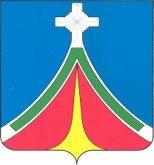 Калужская областьГОРОДСКАЯ ДУМАгородского поселения «Город ЛЮдиново»Постановление«18» сентября 2018 г.                                                                                                                       № 12О назначении общественных обсуждений В соответствии с Градостроительным кодексом Российской Федерации, Федеральным законом от 06.10.2003 № 131-ФЗ «Об общих принципах организации местного самоуправления в Российской Федерации», положением о публичных слушаниях и общественных обсуждениях по градостроительным вопросам и правилам благоустройства территории городского поселения «Город Людиново», утвержденным решением Людиновской Городской Думы» от 27.06.2018   № 19-р, рекомендациями комиссии по градостроительным и земельным вопросам ПОСТАНОВЛЯЮ:  1. Назначить проведение общественных обсуждений по вопросу предоставления разрешения на условно разрешенный вид использования земельного участка с кадастровым номером 40:28:010604:85, расположенного по адресу: Калужская область, г. Людиново, ул. Крупской, д. 1/2, для использования в соответствии с кодом 3.4.1. «Амбулаторно-поликлиническое обслуживание» с 28.09.2018 по 05.10.2018 на официальном сайте администрации муниципального района «Город Людиново и Людиновский район» в сети интернет (http://адмлюдиново.рф/).  2. Опубликовать оповещение о начале общественных обсуждений (Приложение 1) в порядке, установленном для официального опубликования муниципальных правовых актов, в газете «Людиновский рабочий».3. Разместить оповещение о начале общественных обсуждений и информационные материалы к нему, на официальном сайте администрации муниципального района «Город Людиново и Людиновский район» в сети интернет (http://адмлюдиново.рф/).4. Разместить экспозиционные материалы на информационных стендах в фойе здания администрации муниципального района «Город Людиново и Людиновский район» по адресу: Калужская область, г. Людиново, ул. Ленина, д. 20. 5. Настоящее постановление подлежит опубликованию в порядке, установленном для официального опубликования муниципальных правовых актов.6. Контроль за исполнением настоящего постановления оставляю за собой.7. Настоящее постановление вступает в силу с момента официального опубликования.Глава городского поселения «Город Людиново»		                                                                                             Т.А. Прохорова      Приложение 1                                                                                                   к Постановлению                                                                                                        Главы городского поселения                                                                                                    «Город Людиново»Оповещение о начале общественных обсужденийВ соответствии с постановлением Главы городского поселения «Город Людиново»  от 18.09.2018 N 12 о назначении общественных обсуждений по вопросу предоставления разрешения на условно разрешенный вид использования земельного участка с кадастровым номером: 40:28:010604:85, расположенного по адресу: Калужская область, г. Людиново, ул. Крупской, д. 1/2, для использования в соответствии с кодом 3.4.1. «Амбулаторно-поликлиническое обслуживание»______________________________________________________ информация о проекте, подлежащем рассмотрению на общественных обсуждениях,градостроительный план земельного участка № 4029620101-020____________________________ перечень информационных материалов к такому проектуобщественные обсуждения проводятся с 28.09.2018 по 05.10.2018_ на официальном сайте администрации муниципального района «Город Людиново и Людиновский район» в сети интернет (http://адмлюдиново.рф/).Экспозиция проекта проходит в здании администрации муниципального района «Город Людиново и Людиновский район, по адресу: Калужская область, г. Людиново, ул. Ленина, д. 20, с 28.09.2018 по 05.10.2018. Консультации по экспозиции проекта проводятся в будние дни с _8.00_ часов по 16.00 часов в отделе архитектуры и градостроительства администрации муниципального района по адресу: Калужская область, г. Людиново, ул. Ленина, д. 20, кабинет 8, тел. (8-48444) 6-49-66 .Предложения  и замечания, касающиеся вопросов, вынесенных на общественные обсуждения, можно подавать в письменной форме в адрес организатора общественных обсуждений с 28.09.2018 по 05.10.2018 в будние дни с 8.00 часов по 16.00 часов по адресу: Калужская область, г. Людиново, ул. Ленина, д. 20, а также на электронную почту gludinovo@adm.kaluga.ru.  Проект, подлежащий рассмотрению на общественных обсуждениях, и информационные  материалы к нему размещены на официальном сайте администрации муниципального района «Город Людиново и Людиновский район» в сети интернет (http://адмлюдиново.рф/). Участники общественных обсуждений обязаны указывать следующие сведения: полные Ф.И.О., адрес постоянного места жительства, реквизиты документа, удостоверяющего личность – для физических лиц, наименование, основной государственный регистрационный номер, место нахождения и адрес – для юридических лиц и документы, устанавливающие или удостоверяющие их права на земельные участки, объекты капитального строительства, помещения, являющиеся частью указанных объектов капитального строительства. 